ESCOLA SECUNDÁRIA JAIME MONIZ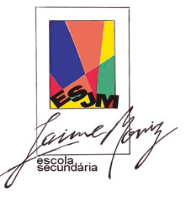 RELATÓRIO DO DIRETOR DE TURMAAno Letivo: ___________ / ___________ 1. Caraterização da Turma2. Atuação do Diretor de Turma 3. Relação do Diretor de Turma com os Professores4. Relação do Diretor de Turma com os Encarregados de Educação5. Relação do Diretor de Turma com as estruturas internas ou externas à Escola6. Questões organizativas Data: ____ / _____ / ____________		Assinatura: ___________________________________Nome:Ano:Nome:Turma:1.1. Número de alunos:                            Média de idades:1.2. Caracterização socioprofissional dos pais:1.3. Situações particulares (número de alunos):Ação Social Escolar:Necessidades Educativas Especiais:APA/PAENAC:Transferências:Anulações de matrícula:Exclusão por excesso de faltas:Outras:2.1. Visitas se estudo efetuadas (designação e disciplina):2.2. Registos de OcorrênciaNúmero de professores envolvidos: ___________Número de alunos envolvidos: ____________Motivos:Sanções disciplinares: 2.3. Relação estabelecida com os alunos ao longo do ano       (atendimento e estratégias para superação de dificuldades surgidas)2.4. Identificação de alunos que necessitam de atenção particular no próximo ano letivoSituações de indisciplina:Necessidade de apoio pedagógico acrescido:2.5. Sugestões:3.1. Modo como decorreu a comunicação:3.2. Apoio Pedagógico Acrescido3.3. Sugestões:4.1. Contactos (quantificação)Reuniões:Atendimento individual:Comunicações (escritas e orais):4.2. Estratégias adotadas para aproximar os Encarregados de Educação da Escola4.3. Participação dos Encarregados de Educação na resolução de problemas de indisciplina4.4. Reflexão sobre a relação com os Encarregados de EducaçãoEstruturasNúmero de contactosGrau de satisfaçãoGrau de satisfaçãoGrau de satisfaçãoEstruturasNúmero de contactosInsuficienteSuficienteBomServiços de PsicologiaGabinete do AlunoGabinete de AssessoriaConselho ExecutivoTribunal de MenoresCentro de SaúdePolícia de Segurança PúblicaOutrasMeiosGrau de satisfaçãoGrau de satisfaçãoGrau de satisfaçãoMeiosInsuficiente (refira o motivo)SuficienteBomTelefone Informação escritaSala de DTSala de atendimento aos EEMeios InformáticosOutras